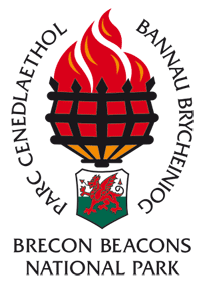 FILMING AND COMMERCIAL PHOTOGRAPHY FEESAny individual or film production company wanting to film or take commercial photographs on land that is managed or owned by Brecon Beacons National Park Authority must seek prior permission from the National Park Authority via the Communications Team.  Fees for filming or taking commercial photographs are negotiated on an individual basis.  The fees below are indicative costs that can vary depending on the nature of the request, location, crew and cast size, environmental sensitivity and National Park Officer time. In some cases and depending on the location, a percentage of filming fees may be negotiated with the relevant Local Graziers’ Association and/or other landowners. Please note that ALL revenue earned by the National Park Authority from filming is reinvested into conservation projects in the National Park – normally in the exact location you wish to film. Put simply, when choosing to film in the National Park, you are helping to secure its special qualities for future generations.FEES			Per day (exclusive of VAT)Feature film			from £1500 +			Drama/feature/mini-series/comedy			£500 - £2000Documentary/children’s/ educational			£250 - £1000News, currents affairs or schools item  			FREEAdvertising/promotional film			from £1000 +Music or Video production			£1000 - £2000Commercial photo shoot			£1000 - £2000Corporate film or photography 			from £500 +National Park staff time			£50 per hour/£250 per dayVehicle costs (inclusive of fuel)			from £50 + per dayBrecon Beacons National Park Authority welcomes the use of its land for filming and commercial photography.  We recognise the potential financial and promotional benefits for our communities, provided that the special qualities of the environment and protected landscape are not compromised. We do request, however, that privacy and peace of mind for those living, working or grazing the land is respected at all times.At the initial enquiry stage we are not looking for exhaustive explanations but a general idea and indication of what is being proposed.  We have a strong knowledge of the local area and can assist you with location options, however if you already know the location you wish to film, and we do not own or manage it, we can help pass on the contact details of the landowner if required.  If the land you wish to film is owned by the National Park Authority we will require you to fill in a Filming Application form.  We do recognise that some filming requests will come in with very little advance notice but it is important to give us as much lead time as possible as further consents may be required.  For example Operation Likely to Damage the Special Interest (OLDSI) consent from Natural Resources Wales (NRW) may be needed if filming takes place on or near a Site of Special Scientific Interest (SSSI) or a Special Area of Conservation (SAC).  You may also require planning consent from the National Park Authority if your set requires alteration to existing buildings, any temporary structures or your filming period goes beyond the 28 day Permitted Development rights.  The Communications Team can help put you in touch with the appropriate organisations and departments if required.Once an application has been submitted, the location and fee will then be agreed and you will be required to enter into the Filming Agreement.  In relation to coverage of current news stories with short lead-in time, crews should contact the Communications Team to make the necessary arrangements.Important
In the majority of cases, we will assign one of our Wardens to your production for part or all of the activity. The Warden is assigned to monitor the film crew's activity, oversee any environmental issues, manage public access to rights of way and access land, inform other visitors about the special use activity, provide essential resource protection and health and safety information. The National Park Authority is required to recover all costs associated with providing for a Warden on location.Common Land, Graziers’ Associations and other landownersThe National Park Authority maintains a good working relationship with the local Graziers’ Associations and land owners located within the Park.   Any filming that takes place should try to avoid disruption of livestock and the natural environment. The National Park Authority will contact the relevant Grazier’s Associations, Community Council (if required) and other interested landowners before filming takes place and if required will help arrange relocation or shepherding of livestock for which they may make a separate charge.Communications Filming & PhotographyBrecon BeaconsNational Park AuthorityTel: 01874 624437communications@beacons-npa.gov.uk Plas y FfynnonCambrian WayBrecon, LD3 7HPwww.beacons-npa.gov.uk         BreCON BEACONS nATIONAL pARK aUTHORITY 